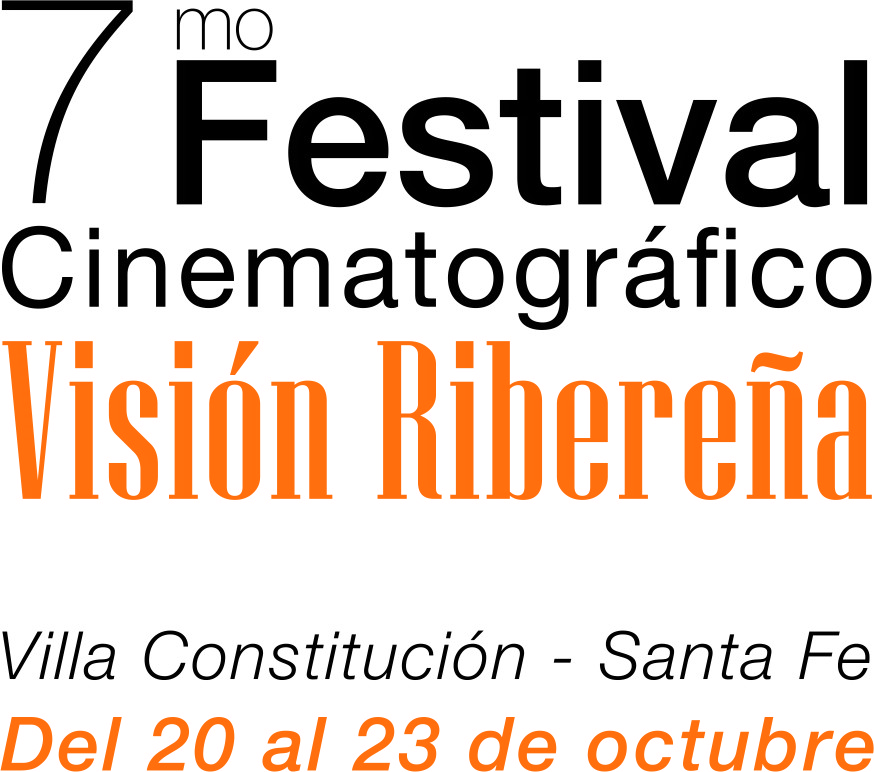 Competencia de cortometrajes para escuelas secundarias locales:Planilla de inscripción:Datos de la Institución educativa:Datos del grupo realizador:Docente a cargo:…………………………………………………………………………………Tel:.....................................................................................................................................E-mail:…………………………………………………………………………………………….Alumnos:Título del cortometraje……………………………………………………………………………………………………………Sinopsis……………………………………………………………………………………………………………………………………………………………………………………………………………………………………………………………………………………………………………………………………………………………………………………………………………………………………………………………………………………………………………………………………………………………………………….* Para completar la inscripción se deberá adjuntar  las autorizaciones firmadas por los padres de cada alumno participante.Por medio del presente se formaliza la inscripción de la Escuela al certamen-----------------------------------------------------                                          ---------------------------------------------------Firma y aclaración del docente a cargo                                               Firma y aclaración del Director/aFecha:........../………./……Número y nombre:Dirección:Teléfono:E-mail:Nombre del director/a:Año:División:Turno:Nombre:DNIRol en el equipoE-mail: